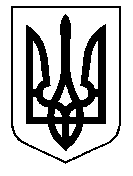 У К Р А Ї Н А Кам'янсько-Дніпровська міська радаКам’янсько-Дніпровського району Запорізької області                                 Тридцять перша сесія восьмого скликанняР І Ш Е Н Н Я27  листопада  2019  року          м. Кам’янка-Дніпровська                     № 18Про внесення змін до рішення міської ради від 18.10.2019 року 37 “Про затвердження Переліку  об’єктів комунальної власності Кам’янсько-Дніпровської міської об’єднаної територіальної громади, що  плануються передати в оренду у 2019-2020 роках”     Керуючись  ст. ст. 26, 60,  Закону України “Про місцеве самоврядування в Україні”, Законом України "Про оренду державного та комунального майна",  враховуючи рішення міської ради від 06 липня 2018 року  № 9 "Про затвердження Положення про порядок передачі в оренду об’єктів права комунальної власності Кам’янсько-Дніпровської міської  ради",  розглянувши лист-клопотання директора  КП "АГРОЗНАМ'ЯНКА" Кам’янсько-Дніпровської міської ради від 22.11. 2019 року вх.975/02-01-21 та  враховуючи пропозиції постійних комісії  з  питань комунальної власності, житлово-комунального господарства та благоустрою території міста та соціально-економічного розвитку міста, інфраструктури, планування бюджету і фінансів, підприємництва та торгівлі, з метою забезпечення надходження коштів до міського бюджету Кам’янсько-Дніпровської міської об’єднаної територіальної громади за рахунок передачі в оренду у 2019-2020 роках об’єктів комунальної власності, міська рада в и р і ш и л а :    1. Внести зміни до рішення міської ради від 18.10.2019 року 37 “Про затвердження Переліку  об’єктів комунальної власності Кам’янсько-Дніпровської міської об’єднаної територіальної громади, що  плануються передати в оренду у 2019-2020 роках ( далі - Перелік), а саме:     1.1. додати у Перелік пункт 7 зі змістом: “ нежитлове приміщення поліклініки,  за адресою: c.Велика Знам'янка, вул. Українська ,80 а, загальна площа 41,3 кв.м, балансоутримувач об’єкта - КП "АГРОЗНАМ'ЯНКА" “   2. Відділу житлово-комунального господарства та комунальної власності виконавчого комітету Кам’янсько-Дніпровської  міської ради у 10-денний термін з дня затвердження Переліку оприлюднити дане рішення в засобах масової інформації  та офіційному веб - сайті Кам’янсько-Дніпровської міської ради.   3. Контроль за виконанням даного рішення покласти на начальника відділу житлово-комунального господарства та комунальної власності виконавчого комітету Кам’янсько-Дніпровської  міської ради Безкоровайну С.А.Міський голова                             В.В. Антоненко